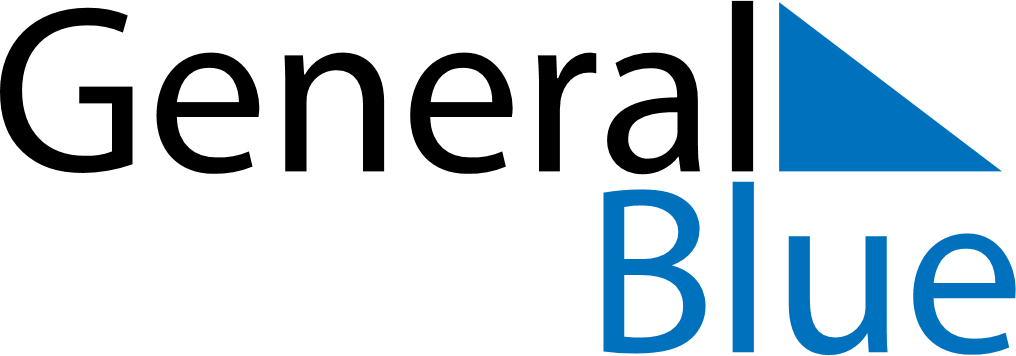 June 2024June 2024June 2024June 2024June 2024June 2024June 2024Khal’ch, Gomel Oblast, BelarusKhal’ch, Gomel Oblast, BelarusKhal’ch, Gomel Oblast, BelarusKhal’ch, Gomel Oblast, BelarusKhal’ch, Gomel Oblast, BelarusKhal’ch, Gomel Oblast, BelarusKhal’ch, Gomel Oblast, BelarusSundayMondayMondayTuesdayWednesdayThursdayFridaySaturday1Sunrise: 4:38 AMSunset: 9:08 PMDaylight: 16 hours and 30 minutes.23345678Sunrise: 4:37 AMSunset: 9:09 PMDaylight: 16 hours and 32 minutes.Sunrise: 4:36 AMSunset: 9:10 PMDaylight: 16 hours and 34 minutes.Sunrise: 4:36 AMSunset: 9:10 PMDaylight: 16 hours and 34 minutes.Sunrise: 4:35 AMSunset: 9:11 PMDaylight: 16 hours and 35 minutes.Sunrise: 4:35 AMSunset: 9:12 PMDaylight: 16 hours and 37 minutes.Sunrise: 4:34 AMSunset: 9:13 PMDaylight: 16 hours and 39 minutes.Sunrise: 4:34 AMSunset: 9:14 PMDaylight: 16 hours and 40 minutes.Sunrise: 4:33 AMSunset: 9:15 PMDaylight: 16 hours and 41 minutes.910101112131415Sunrise: 4:33 AMSunset: 9:16 PMDaylight: 16 hours and 43 minutes.Sunrise: 4:32 AMSunset: 9:17 PMDaylight: 16 hours and 44 minutes.Sunrise: 4:32 AMSunset: 9:17 PMDaylight: 16 hours and 44 minutes.Sunrise: 4:32 AMSunset: 9:17 PMDaylight: 16 hours and 45 minutes.Sunrise: 4:32 AMSunset: 9:18 PMDaylight: 16 hours and 46 minutes.Sunrise: 4:31 AMSunset: 9:19 PMDaylight: 16 hours and 47 minutes.Sunrise: 4:31 AMSunset: 9:19 PMDaylight: 16 hours and 48 minutes.Sunrise: 4:31 AMSunset: 9:20 PMDaylight: 16 hours and 48 minutes.1617171819202122Sunrise: 4:31 AMSunset: 9:20 PMDaylight: 16 hours and 49 minutes.Sunrise: 4:31 AMSunset: 9:21 PMDaylight: 16 hours and 49 minutes.Sunrise: 4:31 AMSunset: 9:21 PMDaylight: 16 hours and 49 minutes.Sunrise: 4:31 AMSunset: 9:21 PMDaylight: 16 hours and 50 minutes.Sunrise: 4:31 AMSunset: 9:22 PMDaylight: 16 hours and 50 minutes.Sunrise: 4:31 AMSunset: 9:22 PMDaylight: 16 hours and 50 minutes.Sunrise: 4:31 AMSunset: 9:22 PMDaylight: 16 hours and 50 minutes.Sunrise: 4:32 AMSunset: 9:22 PMDaylight: 16 hours and 50 minutes.2324242526272829Sunrise: 4:32 AMSunset: 9:22 PMDaylight: 16 hours and 50 minutes.Sunrise: 4:32 AMSunset: 9:22 PMDaylight: 16 hours and 50 minutes.Sunrise: 4:32 AMSunset: 9:22 PMDaylight: 16 hours and 50 minutes.Sunrise: 4:33 AMSunset: 9:22 PMDaylight: 16 hours and 49 minutes.Sunrise: 4:33 AMSunset: 9:22 PMDaylight: 16 hours and 49 minutes.Sunrise: 4:34 AMSunset: 9:22 PMDaylight: 16 hours and 48 minutes.Sunrise: 4:34 AMSunset: 9:22 PMDaylight: 16 hours and 47 minutes.Sunrise: 4:35 AMSunset: 9:22 PMDaylight: 16 hours and 47 minutes.30Sunrise: 4:36 AMSunset: 9:22 PMDaylight: 16 hours and 46 minutes.